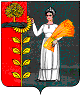 ПОСТАНОВЛЕНИЕАДМИНИСТРАЦИИ СЕЛЬСКОГО ПОСЕЛЕНИЯ ПУШКИНСКИЙ СЕЛЬСОВЕТ                         Добринского муниципального районаЛипецкой области Российской Федерации       25.12.2014 года                                   с. Пушкино                                                     № 66О внесении изменений в план финансово-хозяйственной деятельности МАУК«Пушкинский  ПЦК на 2014-2016г.»          Рассмотрев проект изменений в план финансово-хозяйственной деятельности  МАУК   «Пушкинский  ПЦК» 2014 год и плановый период 2015 и 2016 годов утвержденный  постановлением № 82 от 30.12.2013г., руководствуясь Уставом сельского поселения, администрация сельского поселения Пушкинский сельсовет ПОСТАНОВЛЯЕТ:1. Внести изменения в план финансово-хозяйственной деятельности  МАУК  «Пушкинский ПЦК» 2014 год и плановый период 2015 и 2016 годов утвержденный постановлением № 82 от 30.12.2013г., (прилагаются).2.  Контроль за исполнением настоящего постановления оставляю за собой.Глава администрации сельского поселения Пушкинский сельсовет                                                             Н.Г. Демихова Утвержденыпостановлением администрациисельского поселения Пушкинский сельсоветот  25.12.2014 года  №66ИЗМЕНЕНИЯв плане финансово-хозяйственной деятельности МАУК «Пушкинский  ПЦК» на 2014 год и плановый период 2015 и 2016 годов утвержденный постановлением № 82 от 30.12.2013г.В разделе III Показатели по поступлениям и выплатам учреждения в  2014 году в строке поступления, всего цифры «2013327» заменить на цифры «2160627,55», субсидии на выполнение муниципального задания цифры «2011286» заменить на цифры «2146219», в строке поступления иные субсидии цифры «2041» заменить на цифры «14408,55», в строке выплаты, всего цифры «2038379,75» заменить на цифры «2185680,30» в строке оплата труда и начисления на выплаты по оплате труда статья 210  цифры «1177065» заменить на цифры «1207798» в строке заработная плата статья 211  цифры «904043» заменить на цифры «926067»,  в строке начисления и выплаты по оплате статья 213  цифры «273022» заменить на цифры «281731», в строке оплата работ, услуг, всего, статья 220 цифры «528029» заменить на цифры «627873» в строке услуги связи статья 221 цифры «43553» заменить на цифры «52539», в строке работы, услуги по содержанию имущества статья 225 цифры «84900» заменить на цифры «1799852»в строке прочие работы и услуги статья 226 цифры «61412» заменить на цифры «58136»,  в строке прочие расходы статья 290  цифры «70000» заменить на цифры «76614», в строке поступление нефинансовых активов статья 300  цифры «263285,75» заменить на цифры «273395,30» », в строке увеличение стоимости материальных запасов статья 340  цифры «263285,75» заменить на цифры «273395,30».   УТВЕРЖДАЮ:Глава администрации сельскогопоселения Пушкинский сельсовет_____________  Н.Г. Демихова25.12. 2014 г.ПЛАНфинансово-хозяйственной деятельностиМУНИЦИПАЛЬНОГО АВТОНОМНОГО УЧРЕЖДЕНИЯ КУЛЬТУРЫ«Пушкинский поселенческий центр культуры»на 2014 год и плановый период 2015 и 2016 годовс учетом измененийНаименование учреждения                                      МАУК «Пушкинский ПЦК» Наименование органа,  в ведении которого находится учреждение  Администрация сельского  поселения Пушкинский сельсовет  Добринского муниципального района Липецкой области РФ        Адрес фактического местонахождения учреждения 399441       Липецкая обл., Добринский район с.Пушкино, ул. Мира, 33-аИдентификационный номер налогоплательщика (ИНН)          4802009245           Код причины постановки на учёт (КПП)                                    480401001 Финансовый год и плановый период                          2014 и плановый период 2015 и 2016 гг.Единица измерения:                                                                               руб.        I.  СВЕДЕНИЯ О ДЕЯТЕЛЬНОСТИМУНИЦИПАЛЬНОГО БЮДЖЕТНОГО УЧРЕЖДЕНИЯ.Общие положения. МАУК «Пушкинский ПЦК» является юридическим лицом. Учреждение имеет самостоятельный баланс, лицевые счета в финансовом органе муниципального района, открытые для учета операций по исполнению доходов и расходов бюджета, средств, полученных от приносящей доход деятельности, печать со своим наименованием, штампы, бланки. Учреждение от своего имени приобретает и осуществляет имущественные и неимущественные права, несет  обязанности, выступает истцом и ответчиком в суде в соответствии с законодательством Российской Федерации. Учредителем (собственником имущества) Учреждения является администрация сельского поселения Пушкинский сельсовет.Учредитель является главным распорядителем бюджетных средств для Учреждения. Взаимодействие Учреждения при осуществлении им бюджетных полномочий получателя бюджетных средств с главным распорядителем  бюджетных средств осуществляется в соответствии с Бюджетным кодексом Российской Федерации.Учреждение отвечает по своим обязательствам всем, находящимся у него на праве оперативного управления имуществом, как закрепленным за Учреждением собственником имущества, так и приобретенным за счет доходов, полученных от приносящей доход деятельности, за исключением особо ценного движимого имущества, закрепленного за Учреждением собственником этого имущества или приобретенного Учреждением за счет выделенных собственником имущества средств, а также недвижимого имущества. Цели деятельности МАУК «Пушкинский ПЦК» в соответствии с федеральными законами, иными нормативными и муниципальными правовыми актами и Уставом муниципального учреждения. Учреждение в своей деятельности руководствуется Конституцией  РФ,  Гражданским кодексом РФ, Федеральным законом «Об общих  принципах организации  местного самоуправления в Российской Федерации» №131-ФЗ от 06.10.2003г., ст. 3, 29  Федерального Закона «О внесении изменений в отдельные законодательные акты РФ в связи с совершенствованием разграничения полномочий» № 199- ФЗ от 31.12.2005 г., Федеральным Законом  «О некоммерческих организациях» № 7-ФЗ от 08.12.1995г.,   Федеральным Законом «Основами  законодательства  Российской  Федерации  о  культуре» №3612-1  от 09.10.1992г., Федеральным Законом  «О библиотечном деле» №78-ФЗ  от 29.12.1994г., другими   нормативными    правовыми   актами    Российской   Федерации, муниципального образования и настоящим Уставом. Основной задачей деятельности Учреждения является решение вопросов местного значения поселенческого характера в области культуры, развития народного творчества, библиотечной деятельности посредством координации деятельности структурных подразделений клубного и библиотечного типа.2.2. Цели создания учреждения:2.2.1. Осуществление муниципальной политики в сфере сохранения и развития народной традиционной культуры, поддержка любительского художественного творчества, самодеятельной творческой инициативы и социально-культурной активности населения, организации его досуга и отдыха;2.2.2. Взаимодействие с Ведомственным органом управления по вопросам управления культурной межпоселенческой политики Добринского муниципального района в сфере народного творчества, культурно - досуговой деятельности и библиотечного дела.2.2.3. Организационное обеспечение федеральных, региональных и муниципальных проектов и программ в сфере традиционной народной культуры, любительского искусства, социокультурной интеграции и патриотического воспитания.2.2.4. Участие в межпоселенческих, региональных и  межрегиональных фестивалях, конкурсах, смотрах и праздниках культуры и других общекультурных акциях.2.2.5. Осуществление муниципальной политики в области библиотечно-информационного обслуживания населения, участие в создании единого информационного пространства и обеспечение свободного доступа граждан к различным источникам информации, знаниям, культуре.2.2.6. Организация библиотечной деятельности на основе использования новейших информационных технологий, предоставления пользователям доступа в корпоративные и глобальные информационные сети. 2.2.7.  Расширение дополнительных сервисных услуг оказываемых населению, ведение статистического и аналитического анализа.2.2.8. Реализация целевых программ по сохранению и развитию культуры, народного творчества и библиотечного дела.Виды деятельности МАУК «Пушкинский ПЦК», относящиеся к его основным видам деятельности в соответствии с Уставом.. Основные виды деятельности учреждения:- создание и организация работы коллективов, студий и кружков любительского художественного и театрального творчества, концертной деятельности, любительских объединений, клубов по интересам и других клубных формирований; - организация и проведение фестивалей, смотров, конкурсов, выставок и других форм  результатов творческой деятельности учреждений культуры;- проведение спектаклей, концертов и других театрально-зрелищных и выставочных мероприятий, в т.ч. с участием профессиональных коллективов, исполнителей и авторов; демонстрация кинофильмов и видеопрограмм;- организация работы разнообразных лекториев, школ и курсов прикладных знаний и навыков. - проведение тематических вечеров, конференций, дискуссий, творческих встреч, других форм просветительской деятельности;- проведение массовых театрализованных праздников, представлений, народных гуляний, обрядов в соответствии с местными обычаями и традициями;- организация досуга различных групп населения, в т.ч. проведение вечеров отдыха и танцевальных вечеров, дискотек, молодёжных балов, карнавалов, детских утренников, игровых и других культурно-развлекательных программ;- создание благоприятных условий для неформального общения посетителей клуба по интересам (организация работы различного рода клубных гостиных, салонов, игротек и т.д.);- предоставление пользователям информации о библиотечных фондах через систему каталогов, картотек и другие формы библиотечного информирования;- оказания консультативной помощи в поиске и выборе источников информации;- выдача во временное пользование документов из библиотечных фондов, используя систему межбиблиотечного абонемента, внутрисистемного книгообмена;- организация центров муниципальной, правовой, краеведческой информации, центров чтения и др.;- повышение квалификации специалистов культуры посредством участия в семинарах, мастер-классах, совещаниях и др., организуемых учреждениями культуры- методическими центрами;- обеспечение государственной статистической отчетности по деятельности структурных подразделений и предоставление ее в Ведомственный орган управления;- разработка целевых, перспективных годовых планов и комплексных программ развития культурного обслуживания в сельском поселении;- сотрудничество с другими учреждениями культуры и иными организациями в рамках культурного обмена, изучения опыта работы, с целью обмена информационными ресурсами; - участие в установленном порядке в федеральных, региональных, муниципальных и иных целевых программах в сфере деятельности культуры; - иная деятельность, направленная на сохранение, создание, распространение и освоение культурных ценностей, предоставление культурных благ населению, не противоречащая законодательству Российской Федерации; - обеспечение социального развития коллектива.Параметры услуг, относящихся в соответствии с Уставом к основным видам деятельности МБУК «Пушкинский ПЦК», предоставление которых для физических и юридических лиц осуществляется на платной основеII. ПОКАЗАТЕЛИ ФИНАНСОВОГО СОСТОЯНИЯ УЧРЕЖДЕНИЯ III. ПОКАЗАТЕЛИ ПО ПОСТУПЛЕНИЯМ И ВЫПЛАТАМ УЧРЕЖДЕНИЯДиректор МАУК «Пушкинский  ПЦК»      _______________  М.И. Дубровина                                                                               (подпись)         (расшифровка подписи)М.П.                                                 Ответственный исполнитель   бухгалтер  __________________   С.Н. Шальнева                  8 47462 42526                       (должность)         (подпись)        (расшифровка подписи)            (телефон)«25» декабря  2014 годФорма  по ОКУДпо ОКПО79324258Глава по БК914по ОКАТО42212856001по ОКЕИ№ п/пНаименование услугИнформация о порядке установления платы за оказание услугНорматив финансовых затрат на оказание услуги, руб.2013 финансовый год2013 финансовый год2014финансовый год2014финансовый год2015 финансовый год2015 финансовый год№ п/пНаименование услугИнформация о порядке установления платы за оказание услугНорматив финансовых затрат на оказание услуги, руб.Планируемое количество оказываемых услуг Планируемый объём средств, получаемый за оказание услуг, руб.Планируемое количество оказываемых услуг Планируемый объём средств, получаемый за оказание услуг, руб.Планируемое количество оказываемых услуг Планируемый объём средств, получаемый за оказание услуг, руб.1Проведение молодежной дискотеки 151000150001000150001150002Иные виды предпринимательской деятельности, направленные на расширение перечня предоставляемых услуг и социально-творческое развитие Учреждения.110050110050110050Наименование показателя 	 СуммаI. Нефинансовые активы, всего: 	11143161,76из них:1.1. Общая балансовая стоимость недвижимого муниципального имущества, всего: 	 10225437,75в том числе: 1.1.1. Стоимость имущества, закрепленного собственником имущества за муниципальным бюджетным учреждением на праве оперативного управления10225437,751.1.2. Стоимость имущества, приобретенного муниципальным бюджетным учреждением за счет выделенных собственником имущества учреждения средств 1.1.3. Стоимость имущества, приобретенного муниципальным бюджетным учреждением за счет доходов, полученных от платной и иной приносящей доход деятельности01.1.4. Остаточная стоимость недвижимого муниципального имущества5455334,401.2. Общая балансовая стоимость движимого муниципального имущества, всего:917724,01в том числе:1.2.1. Общая балансовая стоимость особо ценного движимого имущества1.2.2. Остаточная стоимость особо ценного движимого имущества206620,76II. Финансовые активы, всего: 	36165,12из них:2.1. Дебиторская задолженность по доходам, полученным за счет средств муниципального бюджета2.2. Дебиторская задолженность по выданным авансам, полученным за счет средств муниципального бюджета, всего: 	0в том числе: 	2.2.1. по выданным авансам на услуги связи0,002.2.2. по выданным авансам на транспортные услуги 	 0,002.2.3. по выданным авансам на коммунальные услуги28593,682.2.4. по выданным авансам на услуги по содержанию имущества 	0,002.2.5. по выданным авансам на прочие услуги0,002.2.6. по выданным авансам на приобретение основных средств 	0,002.2.7. по выданным авансам на приобретение нематериальных активов0,002.2.8. по выданным авансам на приобретение непроизведенных активов0,002.2.9. по выданным авансам на приобретение материальных запасов 7571,442.2.10. по выданным авансам на прочие расходы 	 0,002.3. Дебиторская задолженность по выданным авансам за счет доходов, полученных от платной и иной приносящей доход деятельности, всего:0,0в том числе: 	 2.3.1. по выданным авансам на услуги связи0,002.3.2. по выданным авансам на транспортные услуги 	0,002.3.3. по выданным авансам на коммунальные услуги0,002.3.4. по выданным авансам на услуги по содержанию имущества0,002.3.5. по выданным авансам на прочие услуги 	0,002.3.6. по выданным авансам на приобретение основных средств0,002.3.7. по выданным авансам на приобретение нематериальных активов 0,002.3.8. по выданным авансам на приобретение непроизведенных активов0,002.3.9. по выданным авансам на приобретение материальных запасов0,002.3.10. по выданным авансам на прочие расходы 	 0,00III. Обязательства, всего: 	 71405,24из них:3.1. Просроченная кредиторская задолженность0,003.2. Кредиторская задолженность по расчетам с поставщиками и подрядчиками за счет средств муниципального бюджета, всего:0,00в том числе: 3.2.1. по начислениям на выплаты по оплате труда 	25179,483.2.2. по заработной плате45068,763.2.3. по оплате транспортных услуг3.2.4. по оплате коммунальных услуг3.2.5. по оплате услуг по содержанию имущества3.2.6. по оплате прочих услуг3.2.7. по приобретению основных средств 	3.2.8. по приобретению нематериальных активов 3.2.9. по приобретению непроизведенных активов3.2.10. по приобретению материальных запасов3.2.11. по оплате прочих расходов1157,003.2.12. по платежам в бюджет3.2.13. по прочим расчетам с кредиторами 	3.3. Кредиторская задолженность по расчетам с поставщиками и подрядчиками за счет доходов, полученных от платной и иной приносящей доход деятельности, всего: 	0,00в том числе:3.3.1. по начислениям на выплаты по оплате труда0,003.3.2. по оплате услуг связи 0,003.3.3. по оплате транспортных услуг0,003.3.4. по оплате коммунальных услуг 0,003.3.5. по оплате услуг по содержанию имущества0,003.3.6. по оплате прочих услуг0,003.3.7. по приобретению основных средств0,003.3.8. по приобретению нематериальных активов 0,003.3.9. по приобретению непроизведенных активов0,003.3.10. по приобретению материальных запасов0,003.3.11. по оплате прочих расходов0,003.3.12. по платежам в бюджет0,003.3.13. по прочим расчетам с кредиторами0,00Наименование показателя 		Код по бюджетной классификации операции сектора государственного управления отчетный 2013 финансовый год отчетный 2013 финансовый год отчетный 2013 финансовый годплановый   2014 финансовый годплановый   2014 финансовый годплановый   2014 финансовый годНаименование показателя 		Код по бюджетной классификации операции сектора государственного управленияВсегов том числев том числеВсегов том числев том числеНаименование показателя 		Код по бюджетной классификации операции сектора государственного управленияВсегооперации по лицевым счетам, открытым в органах осуществляющих ведение лицевых счетовоперации по счетам, открытым в кредитных организациях Всегооперации по лицевым счетам, открытым в органах осуществляющих ведение лицевых счетовоперации по счетам, открытым в кредитных организациях Планируемый остаток средств на начало планируемого годаХ6,706,700,002,752,750,00Поступления, всего:Х1275439,001275439,000,002160627,552160627,550,00в том числе:Субсидии на выполнение муниципального заданияХ1047711,001047711,002146219,002146219,000,00Иные субсидииХ227728,00227728,000,0014408,5514408,550,00Иные выплатыХ0,000,00Бюджетные инвестицииБюджетные инвестицииПоступления от оказания муниципальным бюджетным учреждением услуг (выполнения работ), предоставление которых для физических и юридических лиц осуществляется на платной основе (дискотека), всего:Х5895,005895,000,0015000,0015000,000,00в том числе:Иные виды предпринимательской деятельности, направленные на расширение перечня предоставляемых пользователям услуг и социально-творческое развитие Учреждения.15967,0015967,000,00100050100500,00Поступления от иной приносящей доход деятельности, всего:Х21862,0021862,000,0025050,0025050,000,00Планируемый остаток средств на конец планируемого годаХ2,752,750,000,000,000,00Выплаты, всего:9001297304,951297304,950,002185680,302185680,30,00в том числе:Оплата труда и начисления на выплаты по оплате труда, всего:210736836,00736836,000,001207798,001207798,000,00из них: 	Заработная плата211566975,00566975,000,00926067,00926067,000,00Прочие выплаты2120,000,000,000,000,000,00Начисления на выплаты по оплате труда213169861,00169861,000,00281731,00281731,000,00Оплата работ, услуг, всего:220299401,95299401,950,00627873,00627873,000,00из них:Услуги связи22130255,3730255,370,0052239,0052239,000,00Транспортные услуги2220,000,00Коммунальные услуги223152242,49152242,490,00337546,00337546,000,00Арендная плата за пользование имуществом2240,000,000,000,000,000,00Работы, услуги по содержанию имущества22547198,0047198,000,00179952,00179952,000,00Прочие работы, услуги22669706,0969706,090,0058136,0058136,000,00Безвозмездные перечисления организациям, всего:2400,000,000,000,000,000,00из них:Безвозмездные перечисления государственным и муниципальным организациям2410,000,000,000,000,000,00Социальное обеспечение, всего:2600,000,000,000,000,000,00из них:Пособия по социальной помощи населению2620,000,000,000,000,000,00Прочие расходы29049588,0049588,000,0076614,0076614,000,00Поступление нефинансовых активов, всего:300189617,00189617,000,00273395,30273395,30248233,00из них:Увеличение стоимости основных средств3104775,004775,000,000,000,000,00Увеличение стоимости нематериальных активов3200,000,000,000,000,000,00Увеличение стоимости непроизводственных активов3300,000,000,000,000,000,00Увеличение стоимости материальных запасов340184842,00184842,000,00273395,30273395,300,00Наименование показателя 		Код по бюджетной классификации операции сектора государственного управления отчетный 2015 финансовый год отчетный 2015 финансовый год отчетный 2015 финансовый годплановый   2016 финансовый годплановый   2016 финансовый годплановый   2016 финансовый годНаименование показателя 		Код по бюджетной классификации операции сектора государственного управленияВсегов том числев том числеВсегов том числев том числеНаименование показателя 		Код по бюджетной классификации операции сектора государственного управленияВсегооперации по лицевым счетам, открытым в органах осуществляющих ведение лицевых счетовоперации по счетам, открытым в кредитных организациях Всегооперации по лицевым счетам, открытым в органах осуществляющих ведение лицевых счетовоперации по счетам, открытым в кредитных организациях Планируемый остаток средств на начало планируемого годаХ0,000,000,000,000,000,00Поступления, всего:Х1925636,001925636,000,001925636,001925636,000,00в том числе:Субсидии на выполнение муниципального заданияХ1900586,001900586,001900586,001900586,000,00Иные субсидииХ0,000,000,000,000,000,00Иные выплатыХ0,000,00Бюджетные инвестицииБюджетные инвестицииПоступления от оказания муниципальным бюджетным учреждением услуг (выполнения работ), предоставление которых для физических и юридических лиц осуществляется на платной основе (дискотека), всего:Х15000,0015000,000,0015000,0015000,000,00в том числе:Иные виды предпринимательской деятельности, направленные на расширение перечня предоставляемых пользователям услуг и социально-творческое развитие Учреждения.10050100500,0010050100500,00Поступления от иной приносящей доход деятельности, всего:Х25050,0025050,000,0025050,0025050,000,00Планируемый остаток средств на конец планируемого годаХ0,000,000,000,000,000,00Выплаты, всего:9001925636,001925636,000,001925636,001925636,000,00в том числе:Оплата труда и начисления на выплаты по оплате труда, всего:2101066365,001066365,000,001066365,001066365,000,00из них: 	Заработная плата211819021,00819021,000,00819021,00819021,000,00Прочие выплаты2120,000,000,000,000,000,00Начисления на выплаты по оплате труда213247344,00247344,000,00247344,00247344,000,00Оплата работ, услуг, всего:220525988,00525988,000,00525988,00525988,000,00из них:Услуги связи22141512,0041512,000,0041512,0041512,000,00Транспортные услуги2220,000,00Коммунальные услуги223338164,00338164,000,00338164,00338164,000,00Арендная плата за пользование имуществом2240,000,000,000,000,000,00Работы, услуги по содержанию имущества22584900,0084900,000,0084900,0084900,000,00Прочие работы, услуги22661412,0061412,000,0061412,0061412,000,00Безвозмездные перечисления организациям, всего:2400,000,000,000,000,000,00из них:Безвозмездные перечисления государственным и муниципальным организациям2410,000,000,000,000,000,00Социальное обеспечение, всего:2600,000,000,000,000,000,00из них:Пособия по социальной помощи населению2620,000,000,000,000,000,00Прочие расходы29070000,0070000,000,0070000,0070000,000,00Поступление нефинансовых активов, всего:300263283,00263283,000,00263283,00263283,000,00из них:Увеличение стоимости основных средств3100,000,000,000,000,000,00Увеличение стоимости нематериальных активов3200,000,000,000,000,000,00Увеличение стоимости непроизводственных активов3300,000,000,000,000,000,00Увеличение стоимости материальных запасов340263283,00263283,000,00263283,00263283,000,00